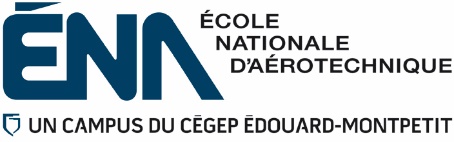 Revue de presseJetman à l’ÉNATV Denis Lévesque à LCN le 5 mai à 19h et 21 h et à TVA à 22 h 35Entrevue en direct au studio de LCN le 5 mai vers 9 h 30 avec l’animateur Jean-François Reportage à TVA Nouvelles  Reportage à Radio-Canada Télé et RDI Entrevue à Studio Direct at TVRS (local TV) – Émission 332, Segment 2RadioÉnergie le matin sur NRJ le 4 mai – discussion avec Dominic ArpinLes Années lumière à  Radio-Canada Première le 8 maiBoom 104 (extrait incomplet)Fm 103.3   : nous n’avons pas l’extrait audio, seulement la mention sur le WebImprimésJournal 24 h et sur le site Web du Journal de Montréal Dernière heure – à venirLes Débrouillards – il y aura aussi un article de 3 pages dans le magazine de septembreMagazine Aviation Courrier du Sud Web seulementLa Presse +  Canoe Info-Aéro.net MédiaSud Lineamarco.com En manchette Québec News 